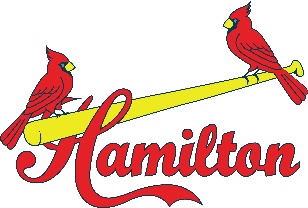 SCREENING DISCLOSURE FORM AND PRIVACY STATEMENTNAME:  ______________________________________________________________________________First 					Middle 					LastOTHER NAMES YOU HAVE USED:  _________________________________________________________CURRENT PERMANENTADDRESS:_____________________________________________________________________________________Street 			City 				Province 		PostalDATE OF BIRTH:  _______________________________ GENDER:  _______________________________Month/Day/YearORGANIZATION:  Hamilton Cardinals Baseball Association EMAIL:  _______________________________Note: Failure to disclose a conviction/sanction for which a pardon has not been granted may be considered an intentional omission and subject to failure of screening requirements as required by the Organization’s Screening Policy.1. Have you ever been convicted of a crime for which a pardon has not been granted?Yes _____ No _____ If yes, please describe below for each conviction:Name or Type of Offense:  _______________________________________________________________Name and Jurisdiction of Court/Tribunal:  ___________________________________________________Year Convicted:  _______________________________________________________________________Penalty or Punishment Imposed:  _________________________________________________________Further Explanation:  ___________________________________________________________________2. Are criminal charges or any other sanctions, including those from a sport body, private tribunal, or government agency, currently pending or threatened against you?Yes _____ No _____If yes, please explain for each pending charge:  ______________________________________________Name or Type of Offense:  _______________________________________________________________Name and Jurisdiction of Court/Tribunal:  ___________________________________________________Further Explanation:  ___________________________________________________________________3. Has any civil court made a finding, judgment or ruling against you, or have you entered into an out of court settlement relevant to the profession of coaching, the sport of baseball or any other sport?Yes _____ No _____     If yes, please describe each finding, judgment or ruling below:Civil Court Finding: ______ Out of Court Settlement: _____ Type Finding: _________________________Year of Offense or Settlement:  ___________________________________________________________Penalty or Punishment Imposed:  _________________________________________________________Further Explanation:  ___________________________________________________________________4. Have you ever been the subject of a decision of a court or tribunal that might reflect adversely on the profession of coaching, the sport of baseball, or any other sport?Yes _____ No _____     If yes, please describe below:Type of Offense:  _______________________________________________________________________Year of Decision:  ______________________________________________________________________Penalty or Punishment Imposed:  _________________________________________________________Further Explanation:  ___________________________________________________________________5. Have you ever been dismissed from a position due to allegations of ethical or moral misconduct?Yes _____ No _____     If yes, please describe below:Name of applicable Organization:  _________________________________________________________Date of Dismissal:  _____________________________________________________________________Reason for Dismissal:  ___________________________________________________________________6. Have you ever been disciplined or sanctioned by an international sport tribunal, by a National sport governing body outside Canada, by a National Sport Organization within Canada, or by any other any other sport organization?Yes _____ No _____     If yes, please describe below:Name of applicable Organization:  _________________________________________________________Date of Discipline or Sanction:  ____________________________________________________________Reason for Discipline or Sanction:  _________________________________________________________For more than one conviction please attach additional page(s) as necessary.7. ___ (please check) I agree that I have read, understand, and agree to comply with the “Supervision, Rule of Two” policy, an OBA policy found at (included for your convenience): https://www.baseballontario.com/filestore/htmleditattachedfiles/baseball_ontario_policy_on_rule_of_two_supervision_6-23-192019-07-24t14-50-39v001_by_292.pdf.Baseball Ontario Policy on Supervision Using the Rule of TwoBaseball Ontario is committed to providing a safe and comfortable environment with proper supervision for players, coaches, umpires, and other officials. Baseball Ontario endorses the use of the “Rule of Two” for supervision in a number of settings as described below.  Baseball Ontario recommends that these guidelines are followed by all local and affiliate baseball associations.  An exception to the Rule of Two exists when the player is under parental supervision that is not restricted by restraining orders, separation agreements, divorce agreements, custody agreements or other such legal agreements that would otherwise not permit that level of access.  Rule of Two  When any player under the age of 18 is in a team dressing room or other private area before, during or after a game or practice, a minimum of two people (as defined below) must be present in the room(s) or immediately outside the room(s) with the door ajar:  Two team or club/association officials, properly screened or  One such official and an adult person associated with the team Situations Where Rule of Two Supervision is Expected Dressing Rooms or Other Private Area Used to Change Clothes  Players should be supervised at all times.  A lone personnel member should never be in thedressing room / private area with players at any time, and especially when they are showering or changing. Use the “Rule of Two” of supervision. Injury TreatmentThe trainer / coach / safety person should avoid treating injuries out of sight of others.  If treatment must be provided out of sight use “Rule of Two” supervision.  Road Trips / Hotel RoomsPersonnel and players should not share accommodations, regardless of the potential cost savings or other benefits. If sharing a room is unavoidable, or when meetings between players and coaches are held in hotel rooms, be sure that the “Rule of Two” is observed at all times.   Physical Contact Team personnel should avoid touching a player out of sight of others. Use the “Rule of Two”.Violation of this policy will be reviewed under the Baseball Ontario Harassment and Abuse Policy https://www.baseballontario.com/filestore/htmleditattachedfiles/harassment_and_abuse_policy2017‐03‐31t16‐28‐27v001_by_292.pdfUmpires Because umpires are often unsupervised / working independently and work in small numbers, they are encouraged to follow the best practices of the “Rule of Two” such as: Use change room, separately Provide adequate time for others in change room Conduct pre‐game meetings in plain sightAvoid sharing accommodations when travelling If injury treatment is required, it should be provided in plain sightCertificationI hereby certify that the information contained in this application is accurate, correct, truthful, and complete. I further certify that I will immediately inform the Organization of any changes in circumstances that would alter my original responses to this Screening Disclosure Form. Failure to do so may result in termination of membership and/or further discipline.Signature:  ______________________________________________________     Date: _______________PRIVACY STATEMENTBy completing and submitting this Screening Disclosure Form, you consent and authorize the Organization to collect, use and disclose your personal information, including all information provided on the Screening Disclosure Form, Police Record Check and/or Vulnerable Sector Check for the purposes of screening, implementation of the Organization’s Screening Policy, administering membership services and communicating with other National Sport Organizations, Provincial Sport Organizations, Sport Organizations, and other organizations involved in the governance of the sport of baseball. The Organization does not distribute personal information for commercial purposes.Source of this document:  https://files.constantcontact.com/c6d7ad1f701/13db6418-6cb2-4977-a729-b68e08383a3d.pdf